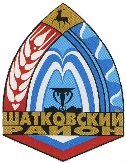 Сельский СоветСилинского сельсоветаШатковского муниципального районаНижегородской области                                       РЕШЕНИЕОб утверждении изменений в Правила землепользования и застройки сельского поселения Силинский сельсовет Шатковского муниципального района Нижегородской области, утвержденные решением Земского собрания Шатковского муниципального района Нижегородской области от 13.10.2017 года № 81-VIВ соответствии со статьей 31, 33 Градостроительного кодекса Российской Федерации, пунктом 20 статьи 14 Федерального закона от 06.10.2003г. № 131-ФЗ «Об общих принципах организации местного самоуправления в Российской Федерации» сельский Совет Силинского сельсовета РЕШИЛ:1. Утвердить изменения в Правила землепользования и застройки сельского поселения Силинский сельсовет Шатковского муниципального района Нижегородской области, утвержденные решением Земского собрания Шатковского муниципального района Нижегородской области от 13.10.2017 года № 81-VI (далее – Правила), следующего содержания:1.1. Дополнить статью 9 главы 2 «Регулирование землепользования и застройки органами местного самоуправления» части I «Порядок применения правил землепользования и застройки и внесения в них изменений» Правил пунктом 9 следующего содержания:«9. В целях обеспечения санитарно-эпидемиологического благополучия населения размещение антенных опор (мачт и башен), предназначенных для размещения связи запрещено в жилых зонах: Ж-1 – «Зона застройки индивидуальными жилыми домами», Ж-1А – «Зона застройки индивидуальными жилыми домами проектная», Ж-2 – «Зона застройки малоэтажными жилыми домами», О-1/О-1А – «Зона общественного центра/ проектная», О-2 – «Зона образовательных и воспитательных учреждений», О-2А – «Зона образовательных и воспитательных учреждений проектная», О-3 – «Зона культовых сооружений».».1.2. Дополнить позицию 5 «Иные предельные параметры разрешенного строительства, реконструкции объектов капитального строительства» таблицы «Предельные (минимальные и (или) максимальные) размеры земельных участков и предельные параметры разрешенного строительства, реконструкции объектов капитального строительства» территориальной зоны П-3 – «Зона производственно-коммунальных объектов 3 класса» статьи 41 «Градостроительные регламенты. Производственные зоны.» Правил словами следующего содержания:«Предельная максимальная высота антенных опор (мачт и башен) до .»1.3. Дополнить таблицы «Предельные (минимальные и (или) максимальные) размеры земельных участков и предельные параметры разрешенного строительства, реконструкции объектов капитального строительства, расположенных в пределах зоны П», «Предельные (минимальные и (или) максимальные) размеры земельных участков и предельные параметры разрешенного строительства, реконструкции объектов капитального строительства, расположенных в пределах зоны П-4», «Предельные (минимальные и (или) максимальные) размеры земельных участков и предельные параметры разрешенного строительства, реконструкции объектов капитального строительства, расположенных в пределах зоны П-4А», «Предельные (минимальные и (или) максимальные) размеры земельных участков и предельные параметры разрешенного строительства, реконструкции объектов капитального строительства, расположенных в пределах зоны П-5» территориальных зон П – «Зона производственно-коммунальных объектов», П-4 – «Зона производственно-коммунальных объектов 4 класса», П-4А – «Зона производственно-коммунальных объектов 4 класса проектная», П-5 – «Зона производственно-коммунальных объектов 5 класса» статьи 41 «Градостроительные регламенты производственных, коммунально-складских зон, зон объектов инженерной инфраструктуры и объектов специального назначения» Правил позицией 5 «Иные предельные параметры разрешенного строительства, реконструкции объектов капитального строительства»  следующего содержания:1.4. Дополнить позицию 5 «Иные показатели» таблицы «Предельные (минимальные и (или) максимальные) размеры земельных участков и предельные параметры разрешенного строительства, реконструкции объектов капитального строительства, расположенных в пределах зона П-5А» территориальной зоны П-5А – «Зона производственно-коммунальных объектов 5 класса проектная» статьи 41 «Градостроительные регламенты. Производственные зоны.» Правил словами следующего содержания:«Предельная максимальная высота антенных опор (мачт и башен) до .»2. Настоящее решение подлежит официальному обнародованию на информационных щитах сельского поселения и размещению на официальном сайте Шатковского района «raion.shatki.info».3. Настоящее решение вступает в силу со дня его официального обнародования.Глава местного самоуправленияСилинского. сельсовета                                                               Самылина С.В.26 февраля 2021 года№95Иные предельные параметры разрешенного строительства, реконструкции объектов капитального строительстваПредельная максимальная высота антенных опор (мачт и башен) до .